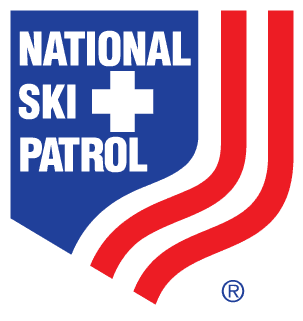 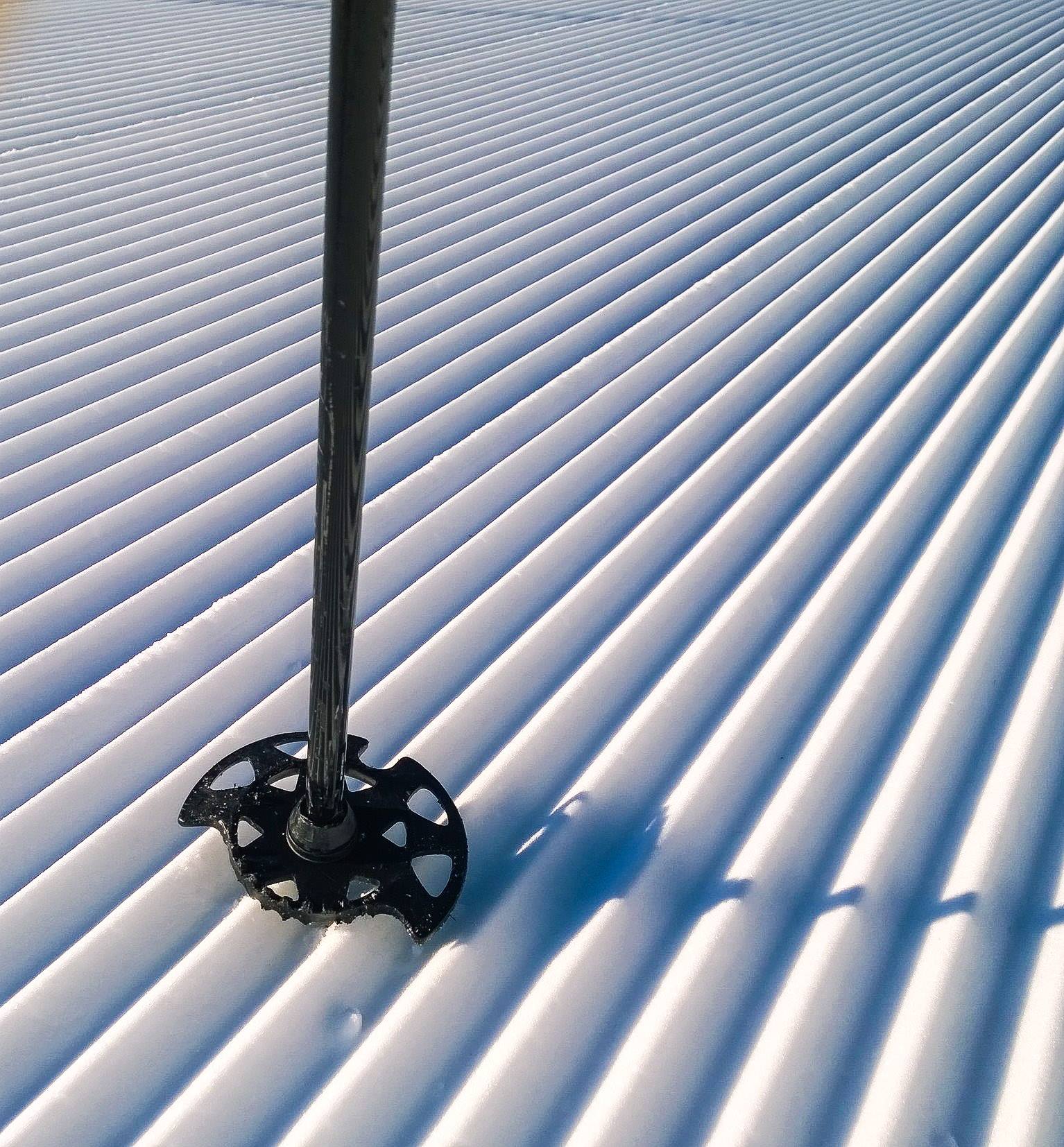 New Alumni Registration Annual Dues - $50Paid Through 12/31/2023NameNSP Member #NSP Member #NSP Member #NSP Member #AddressPhonePhoneCityStateZipEmailBirth DateBirth DateFormer PatrolFormer PatrolFormer Patrol